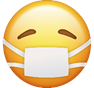 ИСПОЛЬЗОВАНИЕ ОДНОРАЗОВОЙ МАСКИ СНИЖАЕТ ВЕРОЯТНОСТЬ ЗАРАЖЕНИЯ ГРИППОМ, КОРОНАВИРУСОМ И ДРУГИМИ ОРВИИСПОЛЬЗОВАНИЕ ОДНОРАЗОВОЙ МАСКИ СНИЖАЕТ ВЕРОЯТНОСТЬ ЗАРАЖЕНИЯ ГРИППОМ, КОРОНАВИРУСОМ И ДРУГИМИ ОРВИ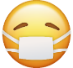 НАДЕВАЙТЕ МАСКУ В ЗАКРЫТЫХ ПОМЕЩЕНИЯХ, В МЕСТАХ БОЛЬШОГО СКОПЛЕНИЯ ЛЮДЕЙ, ПРИ КОНТАКТАХ С ЛЮДЬМИ С СИМПТОМАМИ ВИРУСНОГО РЕСПИРАТОРНОГО ЗАБОЛЕВАНИЯМАСКА ДОЛЖНА ПЛОТНО ПРИЛЕГАТЬ К ЛИЦУ И ЗАКРЫВАТЬ РОТ, НОС И ПОДБОРОДОКПРИ НАЛИЧИИ ВШИТОГО КРЕПЛЕНИЯ В ОБЛАСТИ НОСА, ЕГО НАДО ПЛОТНО ПРИЖАТЬ К СПИНКЕ НОСАЕСЛИ НА МАСКЕ ЕСТЬ СПЕЦИАЛЬНЫЕ СКЛАДКИ, – РАСПРАВЬТЕ ИХМЕНЯЙТЕ МАСКУ НА НОВУЮ КАЖДЫЕ 2-3 ЧАСА ИЛИ ЧАЩЕ ВЫБРАСЫВАЙТЕ МАСКУ В УРНУ СРАЗУ ПОСЛЕ ИСПОЛЬЗОВАНИЯПОСЛЕ ПРИКОСНОВЕНИЯ К ИСПОЛЬЗОВАННОЙ МАСКЕ, – ТЩАТЕЛЬНО ВЫМОЙТЕ РУКИ С МЫЛОМ НОСИТЬ МАСКУ НА БЕЗЛЮДНЫХ ОТКРЫТЫХ ПРОСТРАНСТВАХ – НЕЦЕЛЕСООБРАЗНОПОВТОРНО ИСПОЛЬЗОВАТЬ МАСКУ НЕЛЬЗЯТОЛЬКО В СОЧЕТАНИИ С ТЩАТЕЛЬНОЙ ГИГИЕНОЙ РУК И КАРАНТИННЫМИ МЕРАМИ ИСПОЛЬЗОВАНИЕ МАСКИ БУДЕТ МАКСИМАЛЬНО ЭФФЕКТИВНО ДЛЯ ПРЕДОТВРАЩЕНИЯ ЗАРАЖЕНИЯ И РАСПРОСТРАНЕНИЯИНФЕКЦИИ